Main Tour	Flight	TourJerusalem	$1,100	$2,750Alaska	$500	$1,175Orlando	$850	$1,770Grand Canyon	$695	$1,300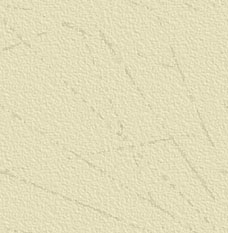 